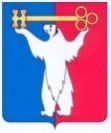 АДМИНИСТРАЦИЯ ГОРОДА НОРИЛЬСКАКРАСНОЯРСКОГО КРАЯПОСТАНОВЛЕНИЕ12.04.2022                                               г. Норильск                                                  № 207О внесении изменений в постановление Администрации города Норильска от 24.07.2012 № 234В целях обеспечения урегулирования отдельных вопросов, связанных с предоставлением муниципальной услуги по предоставлению разрешения на условно разрешенный вид использования земельного участка и объекта капитального строительства, ПОСТАНОВЛЯЮ:1. Внести в Административный регламент предоставления муниципальной услуги по предоставлению разрешения на условно разрешенный вид использования земельного участка и объекта капитального строительства, утвержденный постановлением Администрации города Норильска от 24.07.2012 № 234 (далее по тексту - Административный регламент), следующие изменения:1.1. Пункт 1.2 Административного регламента изложить в следующей редакции:«1.2. Муниципальная услуга предоставляется физическим или юридическим лицам, индивидуальным предпринимателям (далее по тексту - Заявитель).Интересы заявителей могут представлять лица, уполномоченные заявителем в установленном порядке, и законные представители физических лиц (далее – представитель).».1.2. Дополнить пункт 2.5 Административного регламента абзацем пятым следующего содержания:«- рассмотрение заявления и приложенных к нему документов Комиссией без проведения публичных слушаний в случае, если условно разрешенный вид использования земельного участка или объекта капитального строительства включен в градостроительный регламент в установленном для внесения изменений в Правила землепользования и застройки муниципального образования город Норильск, утвержденные решением Норильского городского Совета депутатов от 10.11.2009 № 22-533, порядке после проведения публичных слушаний по инициативе Заявителя, в срок не более 10 рабочих дней с даты регистрации в Комиссии заявления;».1.3. В пункте 2.7 Административного регламента:1.3.1. Подпункт «б» после слов «для физических лиц,» дополнить словами «индивидуальных предпринимателей».1.3.2. Подпункт «в» изложить в следующей редакции:«в) документ, подтверждающий полномочия представителя Заявителя, в случае обращения за предоставлением государственной или муниципальной услуги представителя Заявителя (за исключением законных представителей физических лиц);».1.3.3. Дополнить подпунктами «к» - «л» следующего содержания:«к) согласие всех правообладателей земельного участка и(или) объекта капитального строительства, в отношении которых запрашивается разрешение на условно разрешенный вид использования, либо документ, удостоверяющий полномочия заявителя как представителя всех правообладателей земельного участка и (или) объекта капитального строительства при направлении заявления;л) копия протокола публичных слушаний, подтверждающего, что условно разрешенный вид использования включен в градостроительный регламент в установленном для внесения изменений в правила землепользования и застройки порядке по инициативе Заявителя.».1.3.4. Абзацы двенадцатый – пятнадцатый изложить в следующей редакции:«- в оригиналах (документы, указанные в подпунктах «а» - «г», «ж», «и», «к» настоящего пункта) и копиях (документы, указанные в подпунктах  «д», «е», «з», «л» настоящего пункта, предоставляются по желанию Заявителя) - при личном обращении Заявителя для получения муниципальной услуги;- в оригиналах (документ, указанный в подпункте «а» настоящего пункта), в копиях, заверенных в установленном действующим законодательством порядке (документы, указанные в подпунктах «б» - «г», «ж», «и», «к» настоящего пункта) и копиях (документы, указанные в подпунктах «д», «е», «з», «л» настоящего пункта, предоставляются по желанию Заявителя) - при направлении Заявителем документов для получения муниципальной услуги посредством почтового отправления, или в форме электронных документов, подписанных электронной подписью (далее - электронных документов), по электронной почте, через федеральную государственную информационную систему «Единый портал государственных и муниципальных услуг (функций)» (далее - единый портал государственных и муниципальных услуг) и (или) региональный портал государственных и муниципальных услуг, в форме электронных документов, подписанных электронной подписью, с использованием информационно-телекоммуникационных сетей общего пользования, в том числе сети Интернет, включая единый портал государственных и муниципальных услуг и (или) региональный портал государственных и муниципальных услуг.Для рассмотрения заявления Управление в течение 3 дней с даты поступления заявления запрашивает в органе государственной власти, органе местного самоуправления либо подведомственной органу государственной власти или органу местного самоуправления организации документы, указанные в подпунктах «д», «е», «з», «л» настоящего пункта (их копии или содержащиеся в них сведения), если они не были представлены Заявителем по собственной инициативе. В случае, если предоставленные заявителем документы и информация ранее были заверены в соответствии с пунктом 7.2 части 1 статьи 16 Федерального закона от 27.07.2010 № 210-ФЗ «Об организации предоставления государственных и муниципальных услуг», Управление не вправе требовать их предоставления на бумажном носителе (за исключением случаев, если нанесение отметок на такие документы либо их изъятие является необходимым условием предоставления муниципальной услуги, и иных случаев, установленных федеральными законами).».1.4. В пункте 2.8 Административного регламента:1.4.1. Дополнить абзацами пятым – седьмым следующего содержания:«- неполное, некорректное заполнение полей в форме заявления, в том числе в интерактивной форме заявления на едином портале государственных и муниципальных услуг и (или) региональном портале государственных и муниципальных услуг;- 	электронные документы не соответствуют требованиям к форматам их предоставления и (или) не читаются;- несоблюдение установленных статьей 11 Федерального закона № 63-ФЗ «Об электронной подписи» условий признания действительности, усиленной квалифицированной электронной подписи;».1.4.2. В абзаце пятом слова «в подпунктах «д», «е», «з»» заменить словами «в подпунктах «д», «е», «з», «л»».1.4.3. Абзац пятый считать абзацем восьмым.1.5. В подпунктах «б» и «в» пункта 2.10 Административного регламента слова «в подпунктах «д», «е»» заменить словами «в подпунктах «д», «е», «з», «л»».1.6. Пункт 2.13 Административного регламента исключить1.7. Пункты 2.14 – 2.21 Административного регламента считать пунктами 2.13-2.20 соответственно.1.8. В подпункте 1 пункта 3.3, подпункте 2 пункта 3.4 Административного регламента слова «в подпунктах «д», «е», «з»» заменить словами «в подпунктах «д», «е», «з», «л»».1.9. Дополнить Административный регламент пунктом 3.5.4. следующего содержания:«3.5.4. В случае если условно разрешенный вид использования земельного участка или объекта капитального строительства включен в градостроительный регламент в установленном для внесения изменений в Правила землепользования и застройки муниципального образования город Норильск, утвержденные решением Норильского городского Совета депутатов от 10.11.2009 № 22-533, порядке после проведения публичных слушаний по инициативе Заявителя, решение о предоставлении разрешения на условно разрешенный вид использования такому лицу принимается без проведения публичных слушаний.В таком случае Комиссией принимается рекомендация о предоставлении разрешения на условно разрешенный вид использования земельного участка или объекта капитального строительства или об отказе в предоставлении такого разрешения с указанием причин принятого решения, а уполномоченный специалист отдела планировки и застройки территории осуществляет действия, предусмотренные подпунктами 3.6.2, 3.6.3 настоящего Административного регламента.».1.10. Дополнить пункт 3.6.2 Административного регламента абзацем третьим следующего содержания: «В случаях, предусмотренных пунктом 3.5.4 настоящего Административного регламента, проект Распоряжения подготавливается специалистом отдела планировки и застройки территории в срок не более 10 рабочих дней с даты регистрации в Комиссии заявления, и одновременно с рекомендациями Комиссии направляется Главе города Норильска.».2. Поручить Управлению по градостроительству и землепользованию Администрации города Норильска направить настоящее постановление в КГБУ «Многофункциональный центр предоставления государственных и муниципальных услуг» не позднее 5 рабочих дней со дня издания настоящего постановления. 3. Опубликовать настоящее постановление в газете «Заполярная правда» и разместить его на официальном сайте муниципального образования город Норильск.4. Настоящее постановление вступает в силу в день, следующий за днем его официального опубликования в газете «Заполярная правда».Глава города НорильскаД.В. Карасев